Интерактивные технологии в дошкольном образовании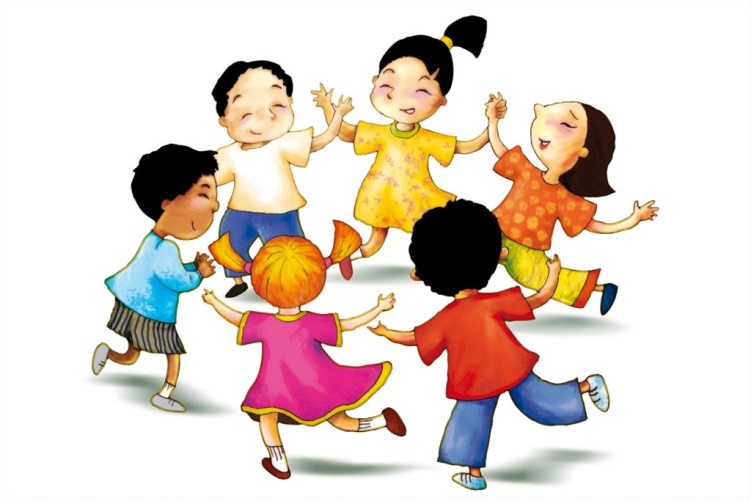 На современном этапе актуальное значение приобретают поиски эффективных форм и методов работы с детьми дошкольного возраста, стимулирующих их разностороннее развитие.Данная работа содержит подбор и анализ таких форм и методов взаимодействия педагога с детьми дошкольного возраста, которые соответствуют личностно-развивающему подходу в обучении, обеспечивают активность и разнообразие мыслительной и практической деятельности обучаемых в процессе освоения знаний.Основной целью данной работы является поиск и внедрение в практику работы с детьми дошкольного возраста форм и методов педагогической деятельности, способствующих формированию активной, успешной, интеллектуально состоятельной, творческой и разносторонне развитой личности ребенка.Задачи:   1. Рассмотреть состояние интерактивных методов на современном этапе развития образования.  2. Изучить сферу применения интерактивных методов в современном образовательном процессе.  3. Выявить особенности современных интерактивных методов.В работе делается акцент на применение интерактивных форм и методов взаимодействия с детьми в процессе обучения и развития личности.Внедрение в образовательный процесс интерактивных педагогических технологий направлено на формирование интегративных качеств дошкольников, овладение ими конструктивными способами и средствами взаимодействия с окружающими людьми в соответствии с задачами, которые ставят современные Федеральные образовательные государственные стандарты.Что же такое интерактивная технология обучения?Само определение связано с понятием «интерактивный». Интерактивность означает способность взаимодействовать или находиться в режиме беседы, диалога с чем-либо (например, компьютером) или кем-либо (человеком).Интерактивным, по мнению Б.Ц. Бадмаева, является такое обучение, которое основано на психологии человеческих взаимоотношений и взаимодействий.Интерактивное обучение – специальная форма организации познавательной деятельности.Суть  интерактивного обучения состоит в том, что практически все дети оказываются  вовлеченными в процесс познания.Интерактивная технология направлена на формирование у дошкольников новых качеств и умений:активизируется индивидуальная интеллектуальная активность каждого дошкольника;развиваются межличностные отношения, дети учатся преодолевать коммуникативные барьеры в общении (скованность, неуверенность), создается ситуация успеха;формируются условия для самообразования саморазвития личности каждого ребенка.Формы организации интерактивного взаимодействия:1.Индивидуаљная (каждый участник выполняет задние самостоятельно) 2. Парная (задание выполняется в паре).З. Групповая (задание выполняется в подгруппах).4. Коллективная или фронтальная (все участники выполняют задание одновременно).5. Планетарная (группа участников получает общее задание, например, разработать проект; разбивается на подгруппы, каждая из которых разрабатывает свой проект, затем озвучивает свой вариант проекта; после того выбирают лучшие идеи, которые составляют общий проект).Внедрение интерактивных технологий в работу с детьми осуществляется постепенно, с учетом возрастных особенностей дошкольников.II младшая группа – работа в парах, хоровод;средняя группа – работа в парах, хоровод, цепочка, карусель;старшая группа – работа в парах, хоровод, цепочка, карусель, интервью, работа в малых группах (тройках), аквариум;подготовительная к школе группа – работа в парах, хоровод, цепочка, карусель, интервью, работа в малых группах (тройках),  аквариум, большой круг, дерево знаний.3. Методы интерактивного обученияЧто же представляют собой методы интерактивного обучения? В настоящее время методистами и педагогами-практиками разработано немало форм и методов групповой работы для обучения. Наиболее известные из них:интерактивные и ролевые игры:дискуссии;Кейс-метод (анализ конкретных, практических ситуаций)«мозговой штурм»;метод проектов;метод ассоциаций,Характерные особенности интерактивных методик:1. Наличие участников, интересы которых в значительной степени пересекаются или совпадают.2. Наличие чётко оговариваемых правил (каждая методика имеет собственные правила).З. Наличие ясной, конкретной цели.4. Взаимодействие участников в том объёме тем способом, который сами определяют.5. Групповая рефлексия.6. Подведение итогов.Рассмотрим влияние методов интерактивного обучения на процесс обучения дошкольников.Ролевые игры способствуют развитию навыков критического мышления, решению проблем, отработке различных вариантов поведения в проблемных ситуациях, воспитанию понимания других людей. Через игру участвующие могут лучше понять собственные действия в реальной жизни, избавиться от страха за последствия своих ошибок.Под интерактивной игрой понимается не просто взаимодействие дошкольников друг с другом и педагогом, а совместно организованную познавательную деятельность социальной направленности.Во время интерактивной игры происходит освоение участниками группы нового опыта, новых ролей, формируются коммуникативные умения, способности применять приобретенные знания в различных областях, умения решать проблемы, толерантность, ответственность.Существует много вариантов интерактивных игр, но способ проведения достаточно универсален.Существует следующий алгоритм проведения интерактивной игры:1. Подбор педагогом заданий н упражнений для группы детей. (Возможно проведение подготовительного занятия.)2. Дошкольников знакомят с проблемой, которую предстоит решить, с целью, которой надо достичь. Проблема и цель задания должны быть четко и доступно сформулированы воспитателем, чтобы у детей не возникло ощущение непонятности и ненужности того, чем они собираются заниматься. 3. Детей информируют о правилах игры, дают им четкие инструкции.4. В процессе игры дети взаимодействуют друг с другом для достижения поставленной цели. Если какие - то этапы вызывают затруднение, педагог корректирует действия дошкольников.5. После окончании игры (после небольшой паузы, призванной снять напряжение), анализируются результаты, подводятся итоги.Важно, чтобы дети получали удовольствие от игры, попробовав себя в новой ситуации. Не следует путать интерактивную игру с ролевой и деловой игрой. Ролевая игра по сути своей напоминает театр: в ней решение проблемы не является основным; главное, есть те, кто разыгрывает роли, и наблюдатели. В процессе деловой игры происходит формирование профессиональных навыков на основе приобретаемого опыта и личностных качеств.Метод «Мозгового штурма» позволяет вовлекать в активную деятельность максимальное число обучающихся. Применение данного метода возможно на различных этапах организованной деятельности: для введения новых знаний, промежуточного контроля качества усвоения знаний, закрепления приобретённых знаний.«Мозговой штурм» является эффективным методом стимулирования познавательной активности, формирования творческих умений детей. Кроме того, у детей формируются умения выражать свою точку зрения, слушать оппонентов, рефлексивные умения.Дискуссия делает возможным использовать элементы педагогики сотрудничества по типу «обучающий - обучающийся» и «обучающийся - обучающийся», в которой стираются противоположности между позициями педагогом и воспитанником.Во время дискуссии формируются следующие компетенции:коммуникативные (умения общаться, формулировать н задавать вопросы, отстаивать свою точку зрения, уважение и принятие собеседника н др.)способности к анализу и синтезу, брать на себя ответственность, выявлять проблемы и решать их, умения отстаивать свою точку зрения, т.е. навыки социального общения.«Кейс-метод» или «Анализ ситуаций» Метод подразумевает анализ различных ситуаций, как реальных, так и вымышленных. При работе с кейсом у обучающихся формируются следующие компоненты ключевых компетенций: умения решать проблемы, общаться, применять предметные знания на практике, умение вести переговоры, брать на себя ответственность, толерантность, рефлексивные умения.Метод проектов. Данный метод, направленный на генерирование идей по решению проблемы, основан на процессе совместного разрешения поставленных в ходе организованной дискуссии проблемных задач. Дух соревновательности активизирует мыслительную деятельность обучающихся. Применение «Метода ассоциаций» способствует развитию творческой активности и логического мышления воспитанников, совершенствует механизмы запоминания, обогащает словарный запас. Благодаря тому, что ассоциации у каждого человека могут быть сугубо индивидуальными, ребята не боятся ошибиться и чувствуют себя свободно, проявляют значительную активность. Соответственно, повышается интерес к деятельности и усиливается мотивация.Интерактивные формы и методы эффективны в том случае, если на занятии обсуждается какая-либо проблема в целом, о которой у детей имеются первоначальные представления, полученные ранее на занятиях или в житейском опыте. Кроме того, обсуждаемые темы не должны быть очень узкими.  Эффективность и целесообразность применения интерактивных форм и методов я наблюдаю в своей практике.Практика показала, что наиболее благоприятные условия для включения каждого ребенка в активную работу на занятии создают групповые формы работы. При организации работы в парах и группах каждый ребенок мыслит, предлагает своё мнение, пусть оно и неверное, в группах рождаются споры, обсуждаются разные варианты решения, идет взаимообучение. И что особенно важно групповая форма работы позволяет решить задачу индивидуального подходаПервое, чему учим детей — это проверять друг другаСледующий этап: учим тренироваться в парах.Далее идёт обсуждение в парах. Что значит обсуждать?  Это говорить по данной теме, ставить вопросы и раскрывать их (расскажите друг другу, о чем я вам только что рассказала; скажи напарнику, как ты его понял).Важно научить детей задавать вопросы и отвечать на них. При работе парами дети приучаются внимательно слушать ответ товарища.Формируя у детей целостную картину мира, мы изучаем какой — либо объект во взаимосвязи и взаимодействии с другими объектами окружающего мира. И в этом незаменимы интерактивные технологии, которые позволяют решать педагогические задачи в комплексе.Так, используя «Работу в парах», дети учатся взаимодействовать друг с другом, объединяясь в пары по желанию. Работая в паре, дети совершенствуют умение договариваться, последовательно, сообща выполнять работу. Интерактивное обучение в парах помогает выработать навыки сотрудничества в ситуации камерного общения.«Хоровод»На начальном этапе взрослый является ведущим, т.к. дети самостоятельно выполнить задание по очереди не могут. Воспитатель с помощью предмета учит детей выполнять задание по очереди, тем самым воспитывает у них такие качества, как умение выслушивать ответы и не перебивать друг друга.Интерактивная технология «Хоровод» способствует формированию начальных навыков произвольного поведения у детей дошкольного                возраста. «Цепочка»Интерактивная технология «Цепочка» помогает началу формирования у детей дошкольного возраста умения работать в команде.Основу этой технологии составляет последовательное решение каждым участником одной задачи. Наличие общей цели, одного общего результата создает обстановку сопереживания и взаимопомощи, заставляет общаться друг с другом, предлагать варианты решений задания. «Карусель»Такая технология внедряется для организации работы в парах. Именно динамическая пара обладает большим коммуникативным потенциалом, и этостимулирует общение между детьми.Интерактивная технология «Карусель» формирует у ребенка такие нравственно-волевые качества, как взаимопомощь, навыки сотрудничества.«Интервью»На этапе закрепления или обобщения знаний, подведения итогов работы  используется  интерактивная технология «Интервью».Благодаря использованию этой технологии у детей активно развивается диалогическая речь,  которая побуждает их к  взаимодействию «взрослый-ребёнок», «ребёнок-ребёнок».Технология «Микрофон» - это разновидность группового обсуждения, которая дает возможность каждому сказать что — либо быстро, по очереди, выражая свое мнение, свою позицию или отвечая на вопросы.«Работа в малых группах» (тройках)В режиме интерактивного обучения отдается предпочтение группам дошкольников из трёх человек. Применение технологии групповой работы «в тройках» дает возможность трудиться на занятии всем детям.Ребята учатся оценивать свою работу, работу товарища, общаться, помогать друг другу. Принцип сотрудничества в процессе обучения    становится ведущим. «Аквариум»«Аквариум» - форма диалога, когда ребятам предлагают обсудить проблему «перед лицом  общественности». Интерактивная технология  «Аквариум» заключается в том, что несколько детей  разыгрывают ситуацию в круге, а остальные  наблюдают и анализируют.Что дает этот прием дошкольникам?Возможность увидеть своих сверстников со стороны, увидеть, как они общаются, как реагируют на чужую мысль, как улаживают назревающий конфликт, как  аргументируют сою мысль.«Большой круг»Технология «Большой круг» - это технология, которая позволяет каждомуребенку высказываться и развивать навыки общения, устанавливать причинно-следственные связи, делать выводы из полученной информации и решать поставленную задачу.«Дерево знаний»Для успешного овладением ребенком коммуникативной  деятельностью внедряется технология «Дерево знаний». Она развивает коммуникативные навыки, умение договариваться, решать общие задачи. Листочки –картинки или схемы составляет педагог и заранее вывешивает их на дерево.Дети договариваются, объединяются в малые группы, выполняют задание, и один ребенок рассказывает о том, как они  выполнили задание, дети                 слушают, анализируют  и дают оценку.Кейс-технологииК кейс-технологиям относятся:метод ситуативного анализа (метод анализа конкретных ситуаций, ситуационные задачи и упражнения; кейс-стадии; кейс-иллюстрации; фото-кейсы);метод инцидента;метод ситуационно-ролевых игр;метод разбора деловой корреспонденции;игровое проектирование;метод дискуссии.Сущностью кейс-технологий является анализ проблемной ситуации. Анализ, как логическая операция мышления, способствует речевому развитию ребенка, «поскольку речь является формой существования мышления, между речью и мышлением существует единство» (С.Л.Рубинштейн).В процессе освоения кейс-технологий дети:учатся получать необходимую информацию в общении;умение соотносить свои устремления с интересами других;учатся доказывать свою точку зрения, аргументировать ответ, формулировать вопрос, участвовать в дискуссии;учатся отстаивать свою точку зрения;умение принимать помощь.Кейс-технологии формируют навыки коммуникативного воздействия детей:происходит формирование у детей навыков работы в команде;умение вести диалог со взрослыми и сверстниками;развивается умение адекватно реагировать в возникающих конфликтных ситуациях;обеспечивается взаимосвязь с жизнью и игрой ребенка;учатся применять самостоятельно, без помощи взрослого полученные знания в   реальной жизни без затруднений.В заключении можно сказать, что интерактивные технологии позволяют успешно решать задачи образовательной области «Коммуникация», а именно:развивают свободное общение со взрослыми и детьми;развивают все компоненты устной речи детей;способствуют практическому овладению воспитанниками нормами речи.Использование интерактивных технологий в непосредственной образовательной деятельности снимает нервную нагрузку дошкольников, дает возможность менять их формы деятельности, переключать внимание на вопросы темы занятий.Таким образом, интерактивное обучение – несомненно, интересное, творческое, перспективное направление педагогики. Оно помогает реализовать все возможности детей дошкольного возраста с учетом их психологических возможностей. Использование интерактивной технологии дает возможность обогатить знания и представления детей об окружающем мире, о взаимоотношениях со сверстниками и взрослыми, побуждает детей к активному взаимодействию в системе социальных отношений.Выводы:Основываясь на личном опыте можно сказать, что применение интерактивных форм методов в образовательном процессе в сочетании с традиционными методиками повышает эффективность воспитания и обучения дошкольников.1.	Повысился уровень психолого-педагогической компетентности педагогов.2.	Расширились знания педагогов о современных интерактивных технологиях, особенности их применения их в ДОУ.3.	Качественно повысился уровень взаимодействия педагогов и детей 4.	Значительно повысилось качество и эффективность педагогического процесса как результат внедрения интерактивных технологий в практику работы в ДОУ.Применение интерактивных методов обучения активизируют познавательную деятельность детей, создают необходимые условия для становления и развития компетентностей, способствуют разностороннему развитию личности дошкольника с соответствующей системой ценностей.Список литературы:1. Азарова А. Метод ролевой игры. СПб: речь, 2011.352с- с-2. Давыдов В. В. Теория развивающего обучения - М: ИНОР, 1996. 544 З. Кибирев А.А., Веревкина ТА Интерактивные методы обучения: теория и практика: Учебно-методическое пособие для студентов высших учебных заведений, слушателей учреждений дополнительного педагогического образования – Хабаровск: ХК ИППК ПК,2003. - с 1174. Кларин, МВ. Интерактивное обучение инструмент освоения нового опыта/МВ. Кларин. — Педагогика. — 2000. — №7. – С. 21—285. Панина, Т.С., Современные способы активизации обучения Т.С. Панина Л.Н.Вавилова / Под ред. Т.С. Паниной — 4-е изд. стер- - М: Изд. Центр «Академия», 2008- — 176 с.6. Пидкасистый П.И., Хайдаров Ж.С. Технология игры в обучении и развитии — М: Роспедагенство, 2012г7. Государственный образовательный стандарт дошкольного образования Донецкой Народной Республики на 2015-2017гг